 Viticulture, Enology and Wine Business Occupations 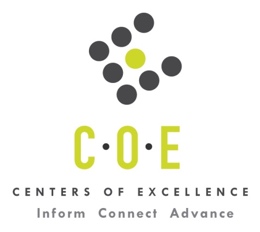 Labor Market Information ReportCabrillo CollegePrepared by the San Francisco Bay Center of Excellence for Labor Market ResearchMarch 2019RecommendationBased on all available data, there appears to be a significant undersupply of Viticulture, Enology and Wine Business workers compared to the demand for this cluster of occupations in the Bay region and in the SC-Monterey sub-region (Monterey, San Benito, and Santa Cruz Counties). There is a projected annual gap of about 19,524 students in the Bay region and 1,589 students in the SC-Monterey Sub-Region.  Even if the demand for Waiters and Waitresses is removed from the demand calculation, there is still an undersupply of students in both the region and sub-region to fill the annual openings for Food Service Managers and Bartenders.  This report also provides student outcomes data on employment and earnings for programs on TOP 0104.00 - Viticulture, Enology, and Wine Business in the state and region. It is recommended that these data be reviewed to better understand how outcomes for students taking courses on this TOP code compare to potentially similar programs at colleges in the state and region, as well as to outcomes across all CTE programs at Cabrillo College and in the region. IntroductionThis report profiles Viticulture, Enology and Wine Business Occupations in the 12 county Bay region and in the SC-Monterey sub-region for a proposed new program at Cabrillo College. It is important to note that there is a large number of annual openings for waiters and waitresses in the region and sub-region, however not all of these openings are in wine focused establishments that require knowledge, skills and abilities related to viticulture, enology and the wine business. Therefore, not all of the demand for waiters and waitresses should be considered as it relates to the proposed new program.   Occupational DemandTable 1. Employment Outlook for Viticulture, Enology & Wine Business Occupations in Bay RegionSource: EMSI 2019.1Bay Region includes Alameda, Contra Costa, Marin, Monterey, Napa, San Benito, San Francisco, San Mateo, Santa Clara, Santa Cruz, Solano and Sonoma CountiesTable 2. Employment Outlook for Viticulture, Enology & Wine Business Occupations in SC-Monterey Sub-RegionSource: EMSI 2019.1SC-Monterey Sub-Region includes Monterey, San Benito, and Santa Cruz CountiesJob Postings in Bay Region and SC-Monterey Sub-RegionTable 3. Number of Job Postings by Occupation for latest 12 months (March 2018 - Feb 2019)Source: Burning GlassTable 4. Top Job Titles for Viticulture, Enology & Wine Business Occupations for latest 12 months (March 2018 - Feb 2019)Source: Burning GlassIndustry ConcentrationTable 5. Industries hiring Viticulture, Enology & Wine Business Workers in Bay RegionSource: EMSI 2019.1Table 6. Top Employers Posting Viticulture, Enology & Wine Business Occupations in Bay Region and SC-Monterey Sub-Region (March 2018 - Feb 2019)Source: Burning GlassEducational SupplyThere are three community colleges in the Bay Region issuing 51 awards on average annually (last 3 years) on TOP 0104.00 - Viticulture, Enology, and Wine Business. There are no colleges in the SC-Monterey Sub-Region issuing awards on this TOP code. Table 7. Awards on TOP 0104.00 - Viticulture, Enology, and Wine Business in the Bay RegionSource: IPEDS, Data Mart and LaunchboardNOTE: Headcount of students who took one or more courses is for 2016-17. The annual average for awards is 2014-17 unless there are only awards in 2016-17. The annual average for other postsecondary is for 2013-16.Gap AnalysisBased on the data included in this report, there is a large labor market gap in the Bay region with 19,575 annual openings for the Viticulture, Enology and Wine Business occupational cluster and 51 annual (3-year average) awards for an annual undersupply of 19,524 students. In the SC-Monterey Sub-Region, there is also a gap with 1,589 annual openings and no annual (3-year average) awards, for an annual undersupply of 1,589 students. It is important to note that there is a large number of annual openings for waiters and waitresses in the region and sub-region, however not all of these openings are in wine focused establishments that require knowledge, skills and abilities related to viticulture, enology and the wine business. Therefore, not all of the demand for waiters and waitresses should be considered as it relates to the proposed new program. However, even if the demand for waiters and waitresses is removed from the demand calculation, there is still an undersupply of students in both the region and sub-region to fill the annual openings for Food Service Managers and Bartenders.  Student OutcomesTable 8. Four Employment Outcomes Metrics for Students Who Took Courses on TOP 0104.00 - Viticulture, Enology, and Wine BusinessSource: Launchboard Pipeline (version available on 3/25/19)Skills, Certifications and EducationTable 9. Top Skills for Viticulture, Enology & Wine Business Occupations in Bay Region (March 2018 - Feb 2019)Source: Burning GlassTable 10. Certifications for Viticulture, Enology & Wine Business Occupations in the Bay Region (March 2018 - Feb 2019)Note: 82% of records have been excluded because they do not include a certification. As a result, the chart below may not be representative of the full sample.Source: Burning GlassTable 11. Education Requirements for Viticulture, Enology & Wine Business Occupations in Bay Region Note: 76% of records have been excluded because they do not include a degree level. As a result, the chart below may not be representative of the full sample.Source: Burning GlassMethodologyOccupations for this report were identified by use of skills listed in O*Net descriptions and job descriptions in Burning Glass. Labor demand data is sourced from Economic Modeling Specialists International (EMSI) occupation data and Burning Glass job postings data. Educational supply and student outcomes data is retrieved from multiple sources, including CTE Launchboard and CCCCO Data Mart.SourcesO*Net OnlineLabor Insight/Jobs (Burning Glass) Economic Modeling Specialists International (EMSI)  CTE LaunchBoard www.calpassplus.org/Launchboard/ Statewide CTE Outcomes SurveyEmployment Development Department Unemployment Insurance DatasetLiving Insight Center for Community Economic DevelopmentChancellor’s Office MIS systemContactsFor more information, please contact:Doreen O’Donovan, Data Research Analyst, for Bay Area Community College Consortium (BACCC) and Centers of Excellence (CoE), doreen@baccc.net or (831) 479-6481John Carrese, Director, San Francisco Bay Center of Excellence for Labor Market Research, jcarrese@ccsf.edu or (415) 267-6544Food Service Managers (SOC 11-9051): Plan, direct, or coordinate activities of an organization or department that serves food and beverages.  Excludes “Chefs and Head Cooks” (35-1011).Entry-Level Educational Requirement: High school diploma or equivalentTraining Requirement: NonePercentage of Community College Award Holders or Some Postsecondary Coursework: 37%Waiters and Waitresses (SOC 35-3031): Take orders and serve food and beverages to patrons at tables in dining establishment.  Excludes "Counter Attendants, Cafeteria, Food Concession, and Coffee Shop" (35-3022).Entry-Level Educational Requirement: No formal educational credentialTraining Requirement: Short-term on-the-job trainingPercentage of Community College Award Holders or Some Postsecondary Coursework: 39%Bartenders (SOC 35-3011): Mix and serve drinks to patrons, directly or through waitstaff.Entry-Level Educational Requirement: No formal educational credentialTraining Requirement: Short-term on-the-job trainingPercentage of Community College Award Holders or Some Postsecondary Coursework: 45%Occupation 2017 Jobs2022 Jobs5-Yr Change5-Yr % Change5-Yr Open-ingsAverage Annual Open-ings10% Hourly WageMedian Hourly WageFood Service Managers12,45513,215760 6%7,4961,499$11.30 $18.41 Waiters and Waitresses72,45177,1774,726 7%74,36214,872$10.64 $13.60 Bartenders17,62418,8471,223 7%16,0193,204$11.19 $14.40 Total102,530109,2396,709 7%97,87719,575$10.75 $13.76 Occupation 2017 Jobs2022 Jobs5-Yr Change5-Yr % Change5-Yr Open-ingsAverage Annual Open-ings10% Hourly WageMedian Hourly WageFood Service Managers89794548 5%530106$11.20 $20.13 Waiters and Waitresses6,1066,472366 6%6,2241,245$10.50 $12.47 Bartenders1,3151,40085 6%1,189238$10.52 $12.93 TOTAL8,3188,817499 6%7,9431,589$10.50 $12.55 OccupationBay RegionTri-CountiesSC-Monterey Food Service Managers (11-9051.00)9,2792,753345 Waiters and Waitresses (35-3031.00)8,5382,543308 Bartenders (35-3011.00)2,84582898 Total 20,662  6,124  751 Common TitleBayTri-CountiesSC-MontereyCommon TitleBayTri-CountiesSC-MontereyBartender2,807813101Bar Manager2826415Server2,15566581Cocktail Server211504Restaurant Manager1,51553734Shift Manager2056525Assistant Manager1,41541843Servers1855781General Manager1,00226835Event Server1783313Wait Staff85028616Busser156355Restaurant General Mgr63819511Service Manager154393Food Runner61118112Food Service Manager143328Restaurant Server56216135Host/Hostess141304Banquet Server37213638Cafe Manager127342Manager351780Chef Manager124341Food Server341898Cashier120191Kitchen Manager3321159Food and Beverage Mgr114325Assistant Restaurant Mgr29510024Manager, Food Service Industry107221Industry – 6 Digit NAICS (No. American Industry Classification) CodesJobs in Industry (2017)Jobs in Industry (2022)% Change (2017-22)% in Industry (2017)Full-Service Restaurants (722511)67,08066,8275%65.0%Drinking Places (Alcoholic Beverages) (722410)6,0896,0658%5.9%Hotels (except Casino Hotels) and Motels (721110)5,7845,8282%5.7%Limited-Service Restaurants (722513)4,6204,6487%4.5%Food Service Contractors (722310)3,3273,45715%3.4%Caterers (722320)2,7162,80817%2.7%Snack and Nonalcoholic Beverage Bars (722515)1,5791,61917%1.6%Civic and Social Organizations (813410)1,3501,3474%1.3%Wineries (312130)1,2711,2917%1.3%EmployerBayEmployerTri-CountiesEmployerSC-MontereyMarriott International Inc940Marriott International Inc256Marriott International Inc256Pared698Chipotle Mexican Grill123Chipotle Mexican Grill123Chipotle Mexican Grill383Pared121Pared121Hilton Hotel Corporation273Hyatt108Hyatt108McDonald's222Hilton Hotel Corporation106Hilton Hotel Corporation106Aramark210Compass Group105Compass Group105Pizza Hut205Aramark93Aramark93Hyatt183Red Robin62Red Robin62Sodexo169McDonald's60McDonald's60Compass Group167Pizza Hut57Pizza Hut57Bjs Restaurants Inc144Denny's50Denny's50Applebee's Neighborhood Grill & Bar140Red Robin Gourmet Burgers48Red Robin Gourmet Burgers48Taco Bell134P.F. Chang's47P.F. Chang's47Panda Express130Chili's45Chili's45Red Robin128Compass Group Plc United States43Compass Group Plc United States43Interstate Hotels & Resorts120Destination Hotels & Resorts42Destination Hotels & Resorts42Compass Group Plc United States113Burger King38Burger King38Red Robin Gourmet Burgers95Sodexo38Sodexo38Denny's94Panda Express37Panda Express37P.F. Chang's93Bjs Restaurants Inc34Bjs Restaurants Inc34Chili's89The Counter Burgers34The Counter Burgers34Burger King88Fairmont Hotels & Resorts31Fairmont Hotels & Resorts31Domino's Pizza82Bpr Properties30Bpr Properties30CollegeSub-RegionHeadcountAssociatesCertificatesTotalFoothillSilicon Valley40Las PositasEast Bay9144NapaNorth Bay39816824Santa RosaNorth Bay23017623Total Bay RegionTotal Bay Region759371451Total SC-Monterey Sub-RegionTotal SC-Monterey Sub-Region00002015-16Bay 
(All CTE Programs)Cabrillo College (All CTE Programs)State (0104.00)Bay (0104.00)SC-Monterey (0104.00)Cabrillo College (0104.00)% Employed Four Quarters After Exit74%69%65%67%n/an/aMedian Quarterly Earnings Two Quarters After Exit$10,550$10,272$10,386$11,228n/an/aMedian % Change in Earnings46%55%37%46%n/an/a% of Students Earning a Living Wage63%60%69%66%n/an/aSkillPostingsSkillPostingsSkillPostingsRestaurant Management3,728Point of Sale System1,168Inventory Management499Bartending3,507Sales1,087Food Service Industry Knowledge494Scheduling2,983Basic Mathematics1,082Hospitality Industry Knowledge488Customer Service2,647Lifting Ability1,021Upselling Products and Services475Guest Services2,351Retail Industry Knowledge992Product Sales466Budgeting2,187Food Preparation932Repair455Food Safety2,018Restaurant Operations870Asset Protection438Cleaning1,917Safety Training829Inventory Control413Cost Control1,831Food Delivery760Teaching382Cash Handling1,658Supervisory Skills688Conflict Management352Staff Management1,546Quality Management673Training Programs347Restaurant Experience1,534Customer Contact662Accounting344Food Service Experience1,375Purchasing594Administrative Functions343Customer Checkout1,225Performance Analysis516Store Management335Cooking1,192Performance Appraisals505Hazard Analysis Critical Control Point (HACCP)318CertificationPostingsCertificationPostingsServSafe1,562Security Clearance8Food Handler Certification1,134Casino Gaming License7Driver's License904Certified Food Protection Professional6Food Service Certification438CompTIA Server+6Training For Intervention Procedures (TIPS) Certification235Basic Life Saving (BLS)5Alcohol Server Certification115Global Food Safety Initiative (GFSI)5Alcohol Awareness Certification100Six Sigma Black Belt Certification5Certified Dietary Manager89Basic Management Training (BMT)4Registered Dietitian63Certified A+ Technician4First Aid Cpr Aed39Certified Health Education Specialist4Food Safety Manager Certification27Certified Sous Chef4Leadership In Energy And Environmental Design (LEED) Certified21Certified Swing Manager4Cash Handling Certification17Hazard Analysis and Critical Control Point (HACCP) Certification4Alcohol Safety16Project Management Certification4Education (minimum advertised)Latest 12 Mos. PostingsHigh school or vocational training3,403 (70%)Associate Degree371 (7%)Bachelor’s Degree or Higher1,108 (23%)